OBJECTIVELooking for challenging and diverse position in administration, finance and education wherein skills and expertise can be best utilized to further promote personal development. I am confident that I can capture the new environment and conditions quickly. EDUCATION Gujarat UniversityMaster of Commerce	March 2013Advanced Accounting and AuditingGujarat UniversityBachelor of Education	February 2012	Accountancy and Business Organization ManagementGujarat UniversityBachelor of Commerce	April 2009	Advanced Accounting and AuditingWork EXPERIENCEDangarwa  Primary Kumar School, Gujarat, India Teacher: Mathematics, Science, English                                                    June 2013 – Dec 2014Administered all grades, Developed syllabus and overall structure	Collaborated on curriculum and exam development, assessment written work on State exams final paperkey strenghtsAlert, assertive and enthusiastic, fast learner, can easily communicate and deal with peopleKeeping positive attitude and total belief in capabilitiesGood Listening ability and patience Capable of working under pressure both independently and in a team environmentAWARDSCertification in Computer Concept	February 2011           Dr. Babasaheb Ambedkar Open UniversityM.S.Office	May 2008	
National Computer Literacy Program		LANGUAGESHindi; Gujarati – Native LanguagesEnglish – Speak, read and write with basic competencyPERSONAL INFORMATIONDate of Birth:	15th May 1989Civil Status:	MarriedNationality:	IndianReligion:	HinduAge:		 25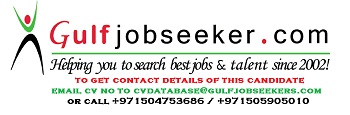 Gulfjobseeker.com CV No: 1467552